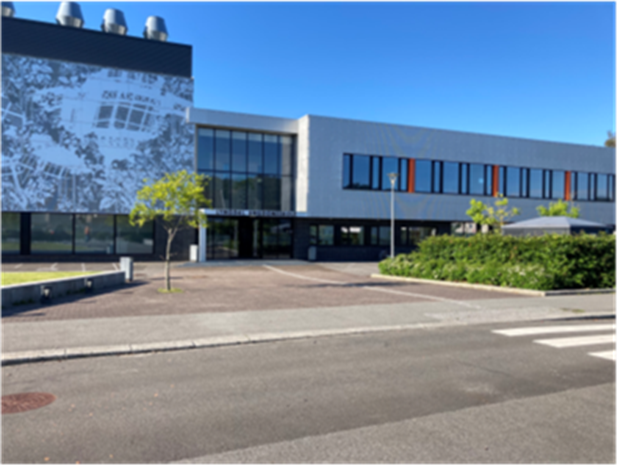 Til foreldre og foresatteLitt informasjon fra Lyngdal ungdomsskole.Tiltak for et trygt og godt skolemiljø.Verdiene; TRYGGHET-RAUSHET-RESPEKT-BLI SETT skal være grunnlaget for alt vi gjør på skolen, og vi håper dere bruker disse verdiene hjemme også. Vi har hatt ekstra fokus på RAUSHET nå i november, og fortsetter med RAUSHET i desember. I raushetens måned desember tester vi nå ut inneaktiviteter for elevene i friminuttene. Dette krever tålmodighet og raushet både fra elever og vakter for at det skal bli gøy for alle. Vi skal blant annet ha juleserie i auditoriet, brettspill i klasserommene, finale i kanonball, musikk og gjetteleker. Dette gleder vi oss veldig til, og tenker det blir en ekstra god førjulstid i år. Vi håper dette vil funger så godt at vi kan gjennomføre et større prosjekt der elevene kan ha aktiviteter inne i friminuttene mellom høstferie og april måned. Hilsen Astrid, sosiallærer og Grethe, helsesykepleierKoronasituasjonen:Det er ikke registrert koronasmittede elever eller ansatte på Lyngdal ungdomsskole de to siste ukene.
Vi har forholdt oss til informasjonen som er gitt av Lyngdal kommune 17.11.2 – 26.11.21
Tiltak du alltid kan og bør gjøreVask henderVær hjemme når du er sykTest deg ved symptomerIsolér deg og varsle dine nærkontakter ved positiv prøve. Kommunen kartlegger ikke lenger nærkontakterDet anbefales å følge opp positiv hurtigtest med standard PCR-test
Lyngdal kommune - Smittesituasjonen i LyngdalFra elevrådsleder , Marcus Dragland

Vi i elevrådet har nettopp hatt ett møte. Der har vi snakket om masse forskjellig, så har vi dratt frem 2 saker som vi synes er viktige for oss. 
Det første er aktivitetsplanen, det er en plan som er laget for friminuttene fremover. 
Den inneholder forskjellige aktivteter og masse annet gøy vi kan gjøre i frimimunttene. 
Det andre gjelder hærverk av skap og doer, dette går utover andre gøye saker for eksempel klasseturer.
Referat fra elevrådet 10.11.21https://www.lyngdal.kommune.no/no/meny/skoleoversikt/lyngdal-ungdomsskole/utvalg/elevrad/Turnering i kanonball  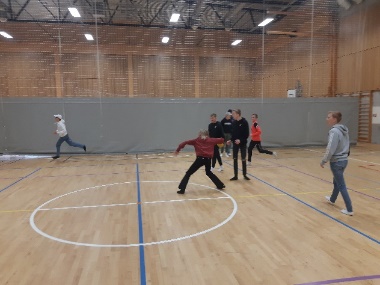 Årets kanonballturnering er i full sving. Hver klasse stiller med hvert sitt lag. Ingen begrensninger på deltakere, jo flere jo bedre 😊 
De unge motivatorene fra 10 trinn Miriam Jacobsen, Aida Jakobsen, Belinda Aanensen, Noah Hadland, Embla Pedersen, Ida Espeland, Jonah Flottorp, Mikal Eiesland stiller opp som ledere og styrer lagene og musikken 😊👍 Her er det 9C mot 9B som kjemper om poengene. Stikkord: God aktivitet, bevegelseglede, inkludering, teambuilding 👍
Se bilder fra turneringen : 
https://www.lyngdal.kommune.no/no/meny/skoleoversikt/lyngdal-ungdomsskole/skolemiljo/Litt større terminprøve Det blir en litt større terminprøver nå i desember, i de tre skriftlige fagene.  For 8.trinn sin del starter vi med norsk fredag 3,12. Så blir det engelsk og matematikk i ukene etterpå. Norsk og engelsk er 3t, men matematikk bruker 4t. Dette skrives jo på læringsplanene.Mvh Torbjørg Sandal (trinnleder 8. trinn)10. trinn på Vitenfabrikken i Sandnes.På onsdag 17.11 var 10.trinn på vitenfabrikken i Sandnes. Det ble en flott dag med mange opplevelser gode læringsopplevelser i praktisk naturfag og utforskende matematikk. Vi laget en løpsbil, utforsket verdensrommet, løste problemer i matematikk og bygget med dominobrikker. I tillegg ble det tid til fri utforsking og konkurranser på museet. Elevene fikk bare gode tilbakemeldinger av guidene på vitensenteret.
Se bilde fra turen her: 
https://www.lyngdal.kommune.no/no/meny/skoleoversikt/lyngdal-ungdomsskole/aktuelt/Innkallinger og referater:
FAU innkalling til FAU møte tirsdag 30. 11.21 m/agenda finner dere her.https://www.lyngdal.kommune.no/no/meny/skoleoversikt/lyngdal-ungdomsskole/utvalg/fau/SU/SMU innkalling med agenda fonner dere her.https://www.lyngdal.kommune.no/no/meny/skoleoversikt/lyngdal-ungdomsskole/utvalg/smu/Denne informasjonen finner du på skolens hjemmeside «Informasjon fra skolens ledelse».
https://www.lyngdal.kommune.no/no/meny/skoleoversikt/lyngdal-ungdomsskole/informasjon-fra-skolens-ledelse/

Lyngdal ugs., 26.11.21
God helg :
Mvh Terje Litland
rektor
